;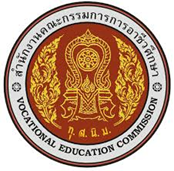 แผนการจัดการเรียนรู้มุ่งเน้นสมรรถนะชื่อวิชา.................................................. ........รหัสวิชา...........................ทฤษฎี.......... ..ปฏิบัติ........ .หน่วยกิต...........           หลักสูตรประกาศนียบัตรวิชาชีพ				หลักสูตรประกาศนียบัตรวิชาชีพชั้นสูง	ประเภทวิชา....................................... ...........................สาขาวิชา..............................................................................สาขางาน.................................................................จัดทำโดย.......................................................................................................................วิทยาลัยเทคนิคชลบุรีสำนักงานคณะกรรมการการอาชีวศึกษากระทรวงศึกษาธิการหลักสูตรรายวิชาชื่อวิชา.................................................. ........รหัสวิชา...........................ทฤษฎี.......... ..ปฏิบัติ........ .หน่วยกิต...........           หลักสูตรประกาศนียบัตรวิชาชีพ				หลักสูตรประกาศนียบัตรวิชาชีพชั้นสูง	สาขาวิชา............................................ ...........................สาขางาน..............................................................................จุดประสงค์รายวิชา..............................................................................................................................................................................................................................................................................................................................................................................................................................................................................................................................................................................................................................................................................................................................................................................................................................................................สมรรถนะรายวิชา..............................................................................................................................................................................................................................................................................................................................................................................................................................................................................................................................................................................................................................................................................................................................................................................................................................................................คำอธิบายรายวิชา............................................................................................................................................................................................................................................................................................................................................................................................................................................................................................................................................................ ........................................................................................................................................................................................................................................................................................................................................................................หน่วยการเรียนรู้หน่วยการเรียนรู้และสมรรถนะประจำหน่วยหน่วยที่ชื่อหน่วยการเรียนรู้จำนวนชั่วโมงสัปดาห์ที่....................................................................................................................................................................................................................................................................................................................................................................................................................................………….………….………….………….………….………….………….………….………….………….………….………….………….………….………….………….………….………….………….………….………….………….………….………….………….………….………….………….ชื่อหน่วยสมรรถนะสมรรถนะสมรรถนะชื่อหน่วยความรู้ทักษะคุณลักษณะที่พึงประสงค์หน่วยที่ 1........................................................................................................................................................................................................................................................................................................................................................หน่วยที่ 2............................................................................................................................................................................................................................................................................................................................................................หน่วยที่ 3............................................................................................................................................................................................................................................................................................................................................................หน่วยที่ 4............................................................................................................................................................................................................................................................................................................................................................แผนการจัดการเรียนรู้มุ่งเน้นสมรรถนะหน่วยที่.................ชื่อหน่วย.................................................................................ชื่อเรื่อง ..................................................................................สอนครั้งที่.............ชื่อหน่วย.................................................................................ชื่อเรื่อง ..................................................................................ชั่วโมงรวม............จำนวนชั่วโมง.......1.สาระสำคัญ.......................................................................................................................................................................................................................................................................................................................................................................................................................................................................................2.สมรรถนะประจำหน่วย2.1.....................................................................................................................................................................2.2.....................................................................................................................................................................2.3....................................................................................................................................................................3.จุดประสงค์การเรียนรู้3.1 ด้านความรู้     3.1.1 .........................................................................................................................................................     3.1.2 .........................................................................................................................................................3.2 ด้านทักษะ     3.2.1 ........................................................................................................................................................     3.2.2 ........................................................................................................................................................3.3 คุณลักษณะที่พึงประสงค์     3.3.1 ........................................................................................................................................................     3.3.2 ........................................................................................................................................................     3.3.3 ……………………………………………………………………………………………………………………………………….3.4 หลักปรัชญาเศรษฐกิจพอเพียง     3.4.1 ........................................................................................................................................................     3.4.2 ........................................................................................................................................................     3.4.3 ........................................................................................................................................................4.ความรู้พื้นฐานที่ควรมีก่อนเรียน               4.1 ........................................................................................................................................................                 4.2 .......................................................................................................................................................                 4.3 ………………………………………………………………………………………………………………………………………..1.สาระสำคัญ.......................................................................................................................................................................................................................................................................................................................................................................................................................................................................................2.สมรรถนะประจำหน่วย2.1.....................................................................................................................................................................2.2.....................................................................................................................................................................2.3....................................................................................................................................................................3.จุดประสงค์การเรียนรู้3.1 ด้านความรู้     3.1.1 .........................................................................................................................................................     3.1.2 .........................................................................................................................................................3.2 ด้านทักษะ     3.2.1 ........................................................................................................................................................     3.2.2 ........................................................................................................................................................3.3 คุณลักษณะที่พึงประสงค์     3.3.1 ........................................................................................................................................................     3.3.2 ........................................................................................................................................................     3.3.3 ……………………………………………………………………………………………………………………………………….3.4 หลักปรัชญาเศรษฐกิจพอเพียง     3.4.1 ........................................................................................................................................................     3.4.2 ........................................................................................................................................................     3.4.3 ........................................................................................................................................................4.ความรู้พื้นฐานที่ควรมีก่อนเรียน               4.1 ........................................................................................................................................................                 4.2 .......................................................................................................................................................                 4.3 ………………………………………………………………………………………………………………………………………..1.สาระสำคัญ.......................................................................................................................................................................................................................................................................................................................................................................................................................................................................................2.สมรรถนะประจำหน่วย2.1.....................................................................................................................................................................2.2.....................................................................................................................................................................2.3....................................................................................................................................................................3.จุดประสงค์การเรียนรู้3.1 ด้านความรู้     3.1.1 .........................................................................................................................................................     3.1.2 .........................................................................................................................................................3.2 ด้านทักษะ     3.2.1 ........................................................................................................................................................     3.2.2 ........................................................................................................................................................3.3 คุณลักษณะที่พึงประสงค์     3.3.1 ........................................................................................................................................................     3.3.2 ........................................................................................................................................................     3.3.3 ……………………………………………………………………………………………………………………………………….3.4 หลักปรัชญาเศรษฐกิจพอเพียง     3.4.1 ........................................................................................................................................................     3.4.2 ........................................................................................................................................................     3.4.3 ........................................................................................................................................................4.ความรู้พื้นฐานที่ควรมีก่อนเรียน               4.1 ........................................................................................................................................................                 4.2 .......................................................................................................................................................                 4.3 ………………………………………………………………………………………………………………………………………..แผนการจัดการเรียนรู้มุ่งเน้นสมรรถนะหน่วยที่.................ชื่อหน่วย …………………………………………………………………………..ชื่อเรื่อง .........................................................................................สอนครั้งที่.............ชื่อหน่วย …………………………………………………………………………..ชื่อเรื่อง .........................................................................................ชั่วโมงรวม............จำนวนชั่วโมง.......  5.เนื้อหาสาระการเรียนรู้           5.1 ..........................................................................................................................................................……………………………………………………………………………………………………………………………………………………………..………………………………………………………………………………………………………………………………………………………………           5.2 .........................................................................................................................................................……………………………………………………………………………………………………………………………………………………………..………………………………………………………………………………………………………………………………………………………………           5.3 ..........................................................................................................................................................……………………………………………………………………………………………………………………………………………………………..………………………………………………………………………………………………………………………………………………………………           5.4 ..........................................................................................................................................................……………………………………………………………………………………………………………………………………………………………..………………………………………………………………………………………………………………………………………………………………           5.5 ...........................................................................................................................................................……………………………………………………………………………………………………………………………………………………………..………………………………………………………………………………………………………………………………………………………………           5.6 ..........................................................................................................................................................……………………………………………………………………………………………………………………………………………………………..………………………………………………………………………………………………………………………………………………………………           5.7 ..........................................................................................................................................................……………………………………………………………………………………………………………………………………………………………..………………………………………………………………………………………………………………………………………………………………            5.8 .........................................................................................................................................................……………………………………………………………………………………………………………………………………………………………..………………………………………………………………………………………………………………………………………………………………            5.9 ..................................................................................................................................................…………………………………………………………………………………………………………………………………………………………….  5.เนื้อหาสาระการเรียนรู้           5.1 ..........................................................................................................................................................……………………………………………………………………………………………………………………………………………………………..………………………………………………………………………………………………………………………………………………………………           5.2 .........................................................................................................................................................……………………………………………………………………………………………………………………………………………………………..………………………………………………………………………………………………………………………………………………………………           5.3 ..........................................................................................................................................................……………………………………………………………………………………………………………………………………………………………..………………………………………………………………………………………………………………………………………………………………           5.4 ..........................................................................................................................................................……………………………………………………………………………………………………………………………………………………………..………………………………………………………………………………………………………………………………………………………………           5.5 ...........................................................................................................................................................……………………………………………………………………………………………………………………………………………………………..………………………………………………………………………………………………………………………………………………………………           5.6 ..........................................................................................................................................................……………………………………………………………………………………………………………………………………………………………..………………………………………………………………………………………………………………………………………………………………           5.7 ..........................................................................................................................................................……………………………………………………………………………………………………………………………………………………………..………………………………………………………………………………………………………………………………………………………………            5.8 .........................................................................................................................................................……………………………………………………………………………………………………………………………………………………………..………………………………………………………………………………………………………………………………………………………………            5.9 ..................................................................................................................................................…………………………………………………………………………………………………………………………………………………………….  5.เนื้อหาสาระการเรียนรู้           5.1 ..........................................................................................................................................................……………………………………………………………………………………………………………………………………………………………..………………………………………………………………………………………………………………………………………………………………           5.2 .........................................................................................................................................................……………………………………………………………………………………………………………………………………………………………..………………………………………………………………………………………………………………………………………………………………           5.3 ..........................................................................................................................................................……………………………………………………………………………………………………………………………………………………………..………………………………………………………………………………………………………………………………………………………………           5.4 ..........................................................................................................................................................……………………………………………………………………………………………………………………………………………………………..………………………………………………………………………………………………………………………………………………………………           5.5 ...........................................................................................................................................................……………………………………………………………………………………………………………………………………………………………..………………………………………………………………………………………………………………………………………………………………           5.6 ..........................................................................................................................................................……………………………………………………………………………………………………………………………………………………………..………………………………………………………………………………………………………………………………………………………………           5.7 ..........................................................................................................................................................……………………………………………………………………………………………………………………………………………………………..………………………………………………………………………………………………………………………………………………………………            5.8 .........................................................................................................................................................……………………………………………………………………………………………………………………………………………………………..………………………………………………………………………………………………………………………………………………………………            5.9 ..................................................................................................................................................…………………………………………………………………………………………………………………………………………………………….แผนการจัดการเรียนรู้มุ่งเน้นสมรรถนะหน่วยที่.................ชื่อหน่วย........................................................................................ชื่อเรื่อง .........................................................................................สอนครั้งที่.............ชื่อหน่วย........................................................................................ชื่อเรื่อง .........................................................................................ชั่วโมงรวม............จำนวนชั่วโมง.......6.กิจกรรมการเรียนรู้6.1 การนำเข้าสู่บทเรียน.................................................................................................................................................................................................................................................................................................................................................................................................................................................................................................................................................................................................................................................................................................................................................................................................................6.2 การเรียนรู้.................................................................................................................................................................................................................................................................................................................................................................................................................................................................................................................................................................................................................................................................................................................................................................................................................……………………………………………………………………………………………………………………………………………6.3 การสรุป....................................................................................................................................................................................................................................................................................................................................................................................................................................................................................................................................................................................................................................................……………………………………………………………………………………………………………………………………………..6.4 การวัดและประเมินผล.......................................................................................................................................................................................................................................................................................................................................................................................................................................................................................     ……………………………………………………………………………………………………………………………………………6.กิจกรรมการเรียนรู้6.1 การนำเข้าสู่บทเรียน.................................................................................................................................................................................................................................................................................................................................................................................................................................................................................................................................................................................................................................................................................................................................................................................................................6.2 การเรียนรู้.................................................................................................................................................................................................................................................................................................................................................................................................................................................................................................................................................................................................................................................................................................................................................................................................................……………………………………………………………………………………………………………………………………………6.3 การสรุป....................................................................................................................................................................................................................................................................................................................................................................................................................................................................................................................................................................................................................................................……………………………………………………………………………………………………………………………………………..6.4 การวัดและประเมินผล.......................................................................................................................................................................................................................................................................................................................................................................................................................................................................................     ……………………………………………………………………………………………………………………………………………6.กิจกรรมการเรียนรู้6.1 การนำเข้าสู่บทเรียน.................................................................................................................................................................................................................................................................................................................................................................................................................................................................................................................................................................................................................................................................................................................................................................................................................6.2 การเรียนรู้.................................................................................................................................................................................................................................................................................................................................................................................................................................................................................................................................................................................................................................................................................................................................................................................................................……………………………………………………………………………………………………………………………………………6.3 การสรุป....................................................................................................................................................................................................................................................................................................................................................................................................................................................................................................................................................................................................................................................……………………………………………………………………………………………………………………………………………..6.4 การวัดและประเมินผล.......................................................................................................................................................................................................................................................................................................................................................................................................................................................................................     ……………………………………………………………………………………………………………………………………………แผนการจัดการเรียนรู้มุ่งเน้นสมรรถนะหน่วยที่.................ชื่อหน่วย........................................................................................ชื่อเรื่อง .........................................................................................สอนครั้งที่.............ชื่อหน่วย........................................................................................ชื่อเรื่อง .........................................................................................ชั่วโมงรวม............จำนวนชั่วโมง.......7.สื่อการเรียนรู้/แหล่งการเรียนรู้     7.1 สื่อสิ่งพิมพ์................................................................................................................................................................................................................................................................................................................................................................……………………………………………………………………………………………………………………………………………………………..7.2 สื่อโสตทัศน์ (ถ้ามี)................................................................................................................................................................................................................................................................................................................................................................7.3 หุ่นจำลองหรือของจริง (ถ้ามี)................................................................................................................................................................................................................................................................................................................................................................................................................................................................................................................................................7.4 อื่น ๆ (ถ้ามี)................................................................................................................................................................................................................................................................................................................................................................................................................................................................................................................................................8.เอกสารประกอบการจัดการเรียนรู้ (ใบความรู้ ใบงาน ใบมอบหมายงาน ฯลฯ)................................................................................................................................................................................................................................................................................................................................................................................................................................................................................................................................................9.การบูรณาการ/ความสัมพันธ์กับวิชาอื่น.................................................................................................................................................................................................................................................................................................................................................................………………………………………………………………………………………………………………………………………………………………7.สื่อการเรียนรู้/แหล่งการเรียนรู้     7.1 สื่อสิ่งพิมพ์................................................................................................................................................................................................................................................................................................................................................................……………………………………………………………………………………………………………………………………………………………..7.2 สื่อโสตทัศน์ (ถ้ามี)................................................................................................................................................................................................................................................................................................................................................................7.3 หุ่นจำลองหรือของจริง (ถ้ามี)................................................................................................................................................................................................................................................................................................................................................................................................................................................................................................................................................7.4 อื่น ๆ (ถ้ามี)................................................................................................................................................................................................................................................................................................................................................................................................................................................................................................................................................8.เอกสารประกอบการจัดการเรียนรู้ (ใบความรู้ ใบงาน ใบมอบหมายงาน ฯลฯ)................................................................................................................................................................................................................................................................................................................................................................................................................................................................................................................................................9.การบูรณาการ/ความสัมพันธ์กับวิชาอื่น.................................................................................................................................................................................................................................................................................................................................................................………………………………………………………………………………………………………………………………………………………………7.สื่อการเรียนรู้/แหล่งการเรียนรู้     7.1 สื่อสิ่งพิมพ์................................................................................................................................................................................................................................................................................................................................................................……………………………………………………………………………………………………………………………………………………………..7.2 สื่อโสตทัศน์ (ถ้ามี)................................................................................................................................................................................................................................................................................................................................................................7.3 หุ่นจำลองหรือของจริง (ถ้ามี)................................................................................................................................................................................................................................................................................................................................................................................................................................................................................................................................................7.4 อื่น ๆ (ถ้ามี)................................................................................................................................................................................................................................................................................................................................................................................................................................................................................................................................................8.เอกสารประกอบการจัดการเรียนรู้ (ใบความรู้ ใบงาน ใบมอบหมายงาน ฯลฯ)................................................................................................................................................................................................................................................................................................................................................................................................................................................................................................................................................9.การบูรณาการ/ความสัมพันธ์กับวิชาอื่น.................................................................................................................................................................................................................................................................................................................................................................………………………………………………………………………………………………………………………………………………………………แผนการจัดการเรียนรู้มุ่งเน้นสมรรถนะหน่วยที่.................ชื่อหน่วย...............................................................................ชื่อเรื่อง ................................................................................สอนครั้งที่.............ชื่อหน่วย...............................................................................ชื่อเรื่อง ................................................................................ชั่วโมงรวม............จำนวนชั่วโมง.......10.การวัดและประเมินผล     10.1 ก่อนเรียน.................................................................................................................................................................................................................................................................................................................................................................................................................................................................................................................................................................................................................................................................................................................................................................................................................................................................................................................................................................................................................................................................................................................................................................................................................................................................................10.2 ขณะเรียน................................................................................................................................................................................................................................................................................................................................................................................................................................................................................................................................................................................................................................................................................................................................………………………………………………………………………………………………………………………………………………………………................................................................................................................................................................................................................................................................................................................................................................10.3 หลังเรียน................................................................................................................................................................................................................................................................................................................................................................................................................................................................................................................................................................................................................................................................................................................................……………………………………………………………………………………………………………………………………………………………..................................................................................................................................................................................……………………………………………………………………………………………………………………………………………………………10.การวัดและประเมินผล     10.1 ก่อนเรียน.................................................................................................................................................................................................................................................................................................................................................................................................................................................................................................................................................................................................................................................................................................................................................................................................................................................................................................................................................................................................................................................................................................................................................................................................................................................................................10.2 ขณะเรียน................................................................................................................................................................................................................................................................................................................................................................................................................................................................................................................................................................................................................................................................................................................................………………………………………………………………………………………………………………………………………………………………................................................................................................................................................................................................................................................................................................................................................................10.3 หลังเรียน................................................................................................................................................................................................................................................................................................................................................................................................................................................................................................................................................................................................................................................................................................................................……………………………………………………………………………………………………………………………………………………………..................................................................................................................................................................................……………………………………………………………………………………………………………………………………………………………10.การวัดและประเมินผล     10.1 ก่อนเรียน.................................................................................................................................................................................................................................................................................................................................................................................................................................................................................................................................................................................................................................................................................................................................................................................................................................................................................................................................................................................................................................................................................................................................................................................................................................................................................10.2 ขณะเรียน................................................................................................................................................................................................................................................................................................................................................................................................................................................................................................................................................................................................................................................................................................................................………………………………………………………………………………………………………………………………………………………………................................................................................................................................................................................................................................................................................................................................................................10.3 หลังเรียน................................................................................................................................................................................................................................................................................................................................................................................................................................................................................................................................................................................................................................................................................................................................……………………………………………………………………………………………………………………………………………………………..................................................................................................................................................................................……………………………………………………………………………………………………………………………………………………………แผนการจัดการเรียนรู้มุ่งเน้นสมรรถนะหน่วยที่.................ชื่อหน่วย......................................................................................ชื่อเรื่อง ........................................................................................สอนครั้งที่.............ชื่อหน่วย......................................................................................ชื่อเรื่อง ........................................................................................ชั่วโมงรวม............จำนวนชั่วโมง.......11.บันทึกหลังการจัดการเรียนรู้11.1 ผลการใช้แผนการจัดการเรียนรู้     จำนวนเนื้อหา                  มีความเหมาะสม                                                   ไม่เหมาะสมกับจำนวนเวลา  เพราะเหตุใด...............................................................     การเรียงลำดับเนื้อหา         มีความเหมาะสม                                                  ไม่เหมาะสมกับความเข้าใจของผู้เรียน เพราะเหตุใด................................................     การนำเข้าสู่บทเรียน          มีความเหมาะสม                                                  ไม่เหมาะสมกับเนื้อหาแต่ละหัวข้อ เพราะเหตุใด......................................................     วิธีการสอน                     มีความเหมาะสม                                                  ไม่เหมาะสมกับเนื้อหาแต่ละหัวข้อ เพราะเหตุใด.....................................................     สื่อการสอน                     มีความเหมาะสม                                                  ไม่เหมาะสมกับเนื้อหาแต่ละหัวข้อ เพราะเหตุใด......................................................     งานที่กำหนดให้ทำ            มีความเหมาะสม                                                  ไม่เหมาะสมกับเนื้อหา/เวลา/วัตถุประสงค์ เพราะเหตุใด...........................................     การนำเสนอ                    มีความเหมาะสม                                                  ไม่เหมาะสมกับเนื้อหา/เวลา/วัตถุประสงค์ เพราะเหตุใด...........................................     การประเมินผล                 มีความเหมาะสม                                                  ไม่เหมาะสมกับวัตถุประสงค์หน่วย เพราะเหตุใด.......................................................     อื่นๆ ................................................................................................................................................................................................................................................................................................................................................................11.บันทึกหลังการจัดการเรียนรู้11.1 ผลการใช้แผนการจัดการเรียนรู้     จำนวนเนื้อหา                  มีความเหมาะสม                                                   ไม่เหมาะสมกับจำนวนเวลา  เพราะเหตุใด...............................................................     การเรียงลำดับเนื้อหา         มีความเหมาะสม                                                  ไม่เหมาะสมกับความเข้าใจของผู้เรียน เพราะเหตุใด................................................     การนำเข้าสู่บทเรียน          มีความเหมาะสม                                                  ไม่เหมาะสมกับเนื้อหาแต่ละหัวข้อ เพราะเหตุใด......................................................     วิธีการสอน                     มีความเหมาะสม                                                  ไม่เหมาะสมกับเนื้อหาแต่ละหัวข้อ เพราะเหตุใด.....................................................     สื่อการสอน                     มีความเหมาะสม                                                  ไม่เหมาะสมกับเนื้อหาแต่ละหัวข้อ เพราะเหตุใด......................................................     งานที่กำหนดให้ทำ            มีความเหมาะสม                                                  ไม่เหมาะสมกับเนื้อหา/เวลา/วัตถุประสงค์ เพราะเหตุใด...........................................     การนำเสนอ                    มีความเหมาะสม                                                  ไม่เหมาะสมกับเนื้อหา/เวลา/วัตถุประสงค์ เพราะเหตุใด...........................................     การประเมินผล                 มีความเหมาะสม                                                  ไม่เหมาะสมกับวัตถุประสงค์หน่วย เพราะเหตุใด.......................................................     อื่นๆ ................................................................................................................................................................................................................................................................................................................................................................11.บันทึกหลังการจัดการเรียนรู้11.1 ผลการใช้แผนการจัดการเรียนรู้     จำนวนเนื้อหา                  มีความเหมาะสม                                                   ไม่เหมาะสมกับจำนวนเวลา  เพราะเหตุใด...............................................................     การเรียงลำดับเนื้อหา         มีความเหมาะสม                                                  ไม่เหมาะสมกับความเข้าใจของผู้เรียน เพราะเหตุใด................................................     การนำเข้าสู่บทเรียน          มีความเหมาะสม                                                  ไม่เหมาะสมกับเนื้อหาแต่ละหัวข้อ เพราะเหตุใด......................................................     วิธีการสอน                     มีความเหมาะสม                                                  ไม่เหมาะสมกับเนื้อหาแต่ละหัวข้อ เพราะเหตุใด.....................................................     สื่อการสอน                     มีความเหมาะสม                                                  ไม่เหมาะสมกับเนื้อหาแต่ละหัวข้อ เพราะเหตุใด......................................................     งานที่กำหนดให้ทำ            มีความเหมาะสม                                                  ไม่เหมาะสมกับเนื้อหา/เวลา/วัตถุประสงค์ เพราะเหตุใด...........................................     การนำเสนอ                    มีความเหมาะสม                                                  ไม่เหมาะสมกับเนื้อหา/เวลา/วัตถุประสงค์ เพราะเหตุใด...........................................     การประเมินผล                 มีความเหมาะสม                                                  ไม่เหมาะสมกับวัตถุประสงค์หน่วย เพราะเหตุใด.......................................................     อื่นๆ ................................................................................................................................................................................................................................................................................................................................................................แผนการจัดการเรียนรู้มุ่งเน้นสมรรถนะหน่วยที่.................ชื่อหน่วย.........................................................................................ชื่อเรื่อง ..........................................................................................สอนครั้งที่.............ชื่อหน่วย.........................................................................................ชื่อเรื่อง ..........................................................................................ชั่วโมงรวม............จำนวนชั่วโมง.......     11.2 ผลการเรียนรู้ของผู้เรียน.............................................................................................................................................................................................................................................................................................................................................................................................................................................................................................................................................................................................................................................................................................................................................................................................................................................................................................................................................................................................................................................................................................................................................................................................................................................................................................................................................................................................................................................................................................................................................................................................................................................................................................................................................................................................................................................................     11.3 แนวทางการพัฒนาคุณภาพการเรียนรู้...........................................................................................................................................................................................................................................................................................................................................................................................................................................................................................................................................................................................................................................................................................................................................................................................................................................................................................................................................................................................................................................................................................................................................................................................................................................................................................................................................................................................................................................................................................................................................................................................................................................................................     11.2 ผลการเรียนรู้ของผู้เรียน.............................................................................................................................................................................................................................................................................................................................................................................................................................................................................................................................................................................................................................................................................................................................................................................................................................................................................................................................................................................................................................................................................................................................................................................................................................................................................................................................................................................................................................................................................................................................................................................................................................................................................................................................................................................................................................................................     11.3 แนวทางการพัฒนาคุณภาพการเรียนรู้...........................................................................................................................................................................................................................................................................................................................................................................................................................................................................................................................................................................................................................................................................................................................................................................................................................................................................................................................................................................................................................................................................................................................................................................................................................................................................................................................................................................................................................................................................................................................................................................................................................................................................     11.2 ผลการเรียนรู้ของผู้เรียน.............................................................................................................................................................................................................................................................................................................................................................................................................................................................................................................................................................................................................................................................................................................................................................................................................................................................................................................................................................................................................................................................................................................................................................................................................................................................................................................................................................................................................................................................................................................................................................................................................................................................................................................................................................................................................................................................     11.3 แนวทางการพัฒนาคุณภาพการเรียนรู้...........................................................................................................................................................................................................................................................................................................................................................................................................................................................................................................................................................................................................................................................................................................................................................................................................................................................................................................................................................................................................................................................................................................................................................................................................................................................................................................................................................................................................................................................................................................................................................................................................................................................................